Approved by the order of the Chairman of  "Azerbaijan Caspian Shipping Closed Joint Stock Company   dated 1st of December 2016 No. 216.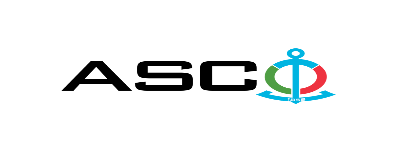 AZERBAIJAN CASPIAN SHIPPING CLOSED JOINT STOCK COMPANYIS ANNOUNCING OPEN BIDDING FOR THE PROCUREMENT OF SERVICES RELATED TO THE CONSTRUCTION OF POOL (DRESSING CLOSET, PUMP HOUSE, WATER CAPACITY 45 m) (inclusive of materials and labor) IN THE YARD OF "DENIZCHI" ENTITY SUBORDINATE TO PRODUCTION SERVICES DEPARTMENTB I D D I N G No. AM 032/2024(On the participant`s letter head)APPLICATION FOR PARTICIPATION INTHE OPEN BIDDING___________ city     “__”_______20____________№           							                                                                                          To the attention of the Chairman of ASCO Procurement CommitteeMr Jabrail MahmudluWe, hereby confirm the intention of [ to state full name of the participant ] to participate  in the open bidding No.  [ bidding No. shall be inserted by participant ] announced by ASCO in respect of procurement of "__________________" .Moreover, we confirm that no winding - up or bankruptcy proceeding is being performed or there is no circumstance of cessation of activities or any other circumstance that may impede participation of [ to state full name of the participant ]  in the stated bidding. In addition, we warrant that [ to state full name of the participant ] is not an affiliate of ASCO.Below-mentioned contact details are available to respond to any question that may emerge in relation to the documents submitted and other issues:Contact person in charge: Position of the contact person: Telephone No.: E-mail: Attachment: Original of the bank evidence as  a proof of payment of participation fee  – __ page(s).________________________________                                   _______________________(initials of the authorized person)                                                                                                        (signature of the authorized person)_________________________________                                                   (position of the authorized person)                                                STAMP HERE         LIST OF THE GOODS:It is required to provide the quality certificate, certificate of conformity and information on the manufacturer for the materials used.Delivery time for the works shall be specified.The specialized organization shall have at least 3 years  work experience and submit contracts for the installation of the heating system concluded within last  3 years.While performing construction works, safety rules of ACS CJSC and construction safety rules shall be complied with.Payment condition will be accepted "on actual basis" only. Different kind of payment condition proposal offering advance payment will be excluded.  Only DDP shall be accepted as a delivery term form local entities. Price offers shall be accepted in manats. Other conditions shall not be accepted.For technical questions please contact :Emil Hasanov - ASCO Procurement Department Senior procurement specialistEmil BabayevT:+994 50 212 35 11E-mail: : emil.a.babayev@asco.azDue diligence shall be performed in accordance with the Procurement Guidelines of ASCO prior to the conclusion of the purchase agreement with the winner of the bidding.    The company shall enter through this link http: //asco.az/sirket/satinalmalar/podratcilarin-elektron-muraciet-formasi// to complete the special form or submit the following documents:Articles of Association of the company (all amendments and changes including)An extract from state registry of commercial legal entities  (such extract to be issued not later than last 1 month)Information on the founder in case if the founder of the company is a legal entityCertificate of Tax Payer`s Identification NumberAudited accounting balance sheet or tax declaration  (depending on the taxation system) / reference issued by taxation bodies on non-existence of debts for taxIdentification card of the legal representativeLicenses necessary for provision of the relevant services / works  (if any)No agreement of purchase shall be concluded with the company which did not present the above-mentioned documents or failed to be assessed positively as a result of the due diligence performed and shall be excluded from the bidding! Submission documentation required for participation in the bidding:Application for participation in the bidding (template has been attached hereto) ;Bank evidence as a proof of participation fee;Bidding offer: Bank document confirming financial condition of the consignor within the last year (or within the period of operation if less than one year);Statement issued by the relevant tax authorities on the absence of expired commitments associated with taxes and other compulsory payments and failure of obligations set forth in the Tax Code of the Republic of Azerbaijan for the last one year (excluding the period of suspension).At the initial stage, application for participation in the bidding ( signed and stamped ) and bank evidence proving payment of participation fee (excluding bidding offer) shall be submitted in English, Russian or in Azerbaijani languages to the official address of "Azerbaijan Caspian Shipping" CJSC (hereinafter referred to as "ASCO" or "Procuring Organization") through email address of contact person in charge by 17.00 (Baku time) on 07.03.2024. Whereas, other necessary documents shall be submitted as enclosed in the bidding offer envelope.   Description (list) of goods, works or services has been attached hereto.The participation fee and Collection of General Terms and Conditions:Any participant (bidder), who desires to participate in the bidding, shall pay for participation fee stated below (the payment order shall necessarily state the name of the organization holding open bidding and the subject of the bidding) and shall submit the evidence as a proof of payment to ASCO not later than the date stipulated in section one. All participants (bidders), who have fulfilled these requirements, may obtain General Terms and Conditions relating to the procurement subject from the contact person in charge by the date envisaged in section IV of this announcement at any time from 08.00 till 17.00 in any business day of the week.Participation fee amount (VAT exclusive): AZN 100The participation fee may be paid in AZN or  equivalent amount thereof in USD or EURO.  Account No. :Except for circumstances where the bidding is cancelled by ASCO, participation fee shall in no case be refunded! Security for a bidding offer: The bank guarantee is required in the amount of at least 1 (one) % of the bidding offer price. A bank guarantee sample shall be specified in the General Terms and Conditions. Bank guarantees shall be submitted as enclosed in the bidding offer envelope along with the bidding offer. Otherwise, the Purchasing Organization shall reserve the right to reject such offer. The financial institution that issued the guarantee should be acknowledged in the Republic of Azerbaijan and / or international financial transactions. The purchasing organization shall reserve the right not to accept and reject any unreliable bank guarantee.Persons wishing to participate in the bidding and intending to submit another type of warranty (letter of credit, securities, transfer of funds to the special banking account set forth by the Procuring Organization in the bidding documents, deposit and other financial assets) shall request and obtain a consent from ASCO through the contact person reflected in the announcement on the acceptability of such type of warranty. A contract performance bond is required in the amount of 5 (five) % of the purchase price.For the current procurement operation, the Procuring Organization is expected to make payment only after the goods have been delivered to the warehouse, no advance payment has been intended.Contract Performance Term: It is provided that the goods to be delivered within 10 days due to emergence of urgent demand for the goods.Final deadline date and time for submission of the bidding offer:All participants, which have submitted their application for participation in the bidding and bank evidence as a proof of payment of participation fee by the date and time stipulated in section one, and shall submit their bidding offer (one original and two copies) enclosed in sealed envelope to ASCO by 17.00 Baku time on March 13, 2024.All bidding offer envelopes submitted after the above-mentioned date and time shall be returned unopened.Address of the procuring company:The Azerbaijan Republic, Baku city, AZ1003 (postcode), 2 Mikayil Useynov street, Procurement Committee of ASCO.Contact persons (coordinating person) in charge:Specialist of the Procurement Department of ASCOEmil BabayevTelephone No.: +994 50 212 35 11 ( extension: 1242)E-mail :       emil.a.babayev@asco.az      ,      tender@asco.az    Contact person on legal issues:Landline No.: +994 12 4043700 (ext: 1262)Email address: tender@asco.azDate and time assigned for the opening of bidding offer envelopes:Opening of the envelopes shall take place at 15.00  Baku time on March 14, 2024  in the address stated in section V of the announcement. Persons wishing to participate in the opening of the envelopes shall submit a document confirming their permission to participate (the relevant power of attorney from the participating legal entity or natural person) and the ID card at least half an hour before the commencement of the bidding.Information on the winner of the bidding :Information on the winner of the bidding will be posted in the "Announcements" section of the ASCO official website.№Nomination of worksMeasurement unitQuantityPool constructionPool constructionPool constructionPool construction1The excavation of soil using excavators with a capacity of 0.5 (0.5-0.63) m3 and loading the soil into a vehicle. Soil classification group: 3m 3640.52Transportation of soil by motor vehicleT1024.83Excavation of soil using dragline excavators with a capacity of 0.5 (0.5-0.63) m3 and loading the soil into a transport vehicle. Soil classification group: 2m376.24Hand digging and excavation of soil in inclined trenches up to 2 meters deep without reinforcements. Soil classification group: 3m32.45Backfilling of pits and trenches using bulldozers with soil displacement to a depth of up to 5 meters, bulldozer power: 59 (80) kW (hp), soil classification group: 3.m358.96Manual backfilling of pits and trenches, soil classification group:  3m319.77Compaction (tamping) of soil using pneumatic tampers, soil classification group: 3, 4m319.78Preparation of the sub - foundation base: gravel (h = 100 mm).m331.29Making a preparatory layer of concrete, grade B7.5 (h = 100 mm).m330.410Waterproofing of walls and foundations: horizontal, with 2 layers of adhesive (Hidroizol).m2303.811Waterproofing of walls and foundations: horizontal, with a liquid glass cement solution.m2303.812Waterproofing of walls and foundations: lateral, with a liquid glass cement solution (vertical waterproofing).m2171.413Lateral waterproofing: 2 layers with bitumen on a flat surface of brick, concrete, and masonry.m2171.414Preparation of reinforced concrete foundation slabs: flat.m388.815Reinforcement of class A-3t7.72716Installation of reinforced concrete retaining walls and basement walls, height: up to 3 m, thickness up to 300 mm (installation of the pool walls).m32817Reinforcement of class A-1t0.17718Reinforcement of class A-3t3.55119Waterproofing surfaces of concrete and reinforced concrete structures with flexible two-layer protective coatings on an acrylic basis: vertical (waterproofing of the floor and walls of the pool from water leaks - mesh waterproofing).m2424.3820Facing the external concrete surfaces with small ceramic tiles and walls using polymer-cement mortar (laying mosaic tiles on the floor and walls of the pool). Mosaic tile size: 2.5 cm * 2.5 cm (frost-resistant).m2526.121Installation of an overflow channel (Porcelain handle, non-slip) 25 * 25 cm + Grid 25 * 25 Turkey 114 running metres.p c s45622Laying tiles in the overflow channel - 86 sq.m. White 114 running metres (frost-resistant).m29023Installation of stainless steel staircase (stainless steel) (2 pcs - 500 x 1320, 1 pc - 500 x 1100).p c s224Manufacturing of tile coverings in cement mortar: ceramic, multicolored for floors (Laying ceramic tiles around the pool) (frost-resistant).m254325Section 3. Pool Lighting26Hook-mounted hanging lighting fixtures for premises with heavy operating conditions (Installation of pool lights) LED spotlight ДВО23-13-001 ДЛМ 2 840 13W.p c s1727Hook-mounted hanging lighting fixtures for premises with heavy operating conditions (Installation of pool lights) LED spotlight ДВО23-10-001 ДЛМ 2 840 10W.p c s1328Installation of power cable 0.6/110 kV NHXMH 3 x 4.m150Pool equipmentPool equipmentPool equipmentSection 1. Pipes29Installation of water supply pipeline using plastic pipes, diameter: 125 mm PN16.m7230Installation of water supply pipeline using plastic pipes, diameter: 100 mm PN16.m5230Installation of water supply pipeline using plastic pipes, diameter: 90 mm PN16.m3031Installation of water supply pipeline using plastic pipes, diameter: 63 mm PN16.m12231Installation of centrifugal pumps with electric motor, unit weight: up to 0.1 ton.p c s332Dosing pump 100 - 1000 µm.p c s332Installation of the "Dojaz" Ph-Cl pool cleaning system.p c s233Installation of a vacuum cleaner (Kit + Kit of Products, Tester, Grid, etc.).p c s233Installation of centrifugal pumps with electric motor, unit weight: up to 0.1 tons (Circulation pump Q = 15 m3/h H = 12 m).p c s634Installation of centrifugal pumps with electric motor, unit weight: up to 0.1 ton. (Submersible pump)p c s134Submersible drainage water pump:  Q = 2.5 l/s = 9 m³/h, H = 3-5 m, N = 1.0 kW.p c s135Installation of valves, dampers, sliders, check valves, bypass valves in pipelines made of plastic pipes with a pipe diameter of up to 50 mm (Parallel gate valves with a diameter of 50 mm) PN16.p c s3135Installation of valves, dampers, sliders, check valves, bypass valves in pipelines made of plastic pipes with a pipe diameter of up to 100 mm (Parallel gate valves with a diameter of 100 mm) PN16.p c s536Installation of valves, dampers, sliders, check valves, bypass valves in pipelines made of plastic pipes with a pipe diameter of up to 125 mm  Parallel gate valves with a diameter of 125 mm PN16.p c s636Installation of valves, dampers, sliders, check valves, bypass valves in pipelines made of plastic pipes with a pipe diameter of up to 150 mm (Parallel gate valves with a diameter of 150 mm) PN16.p c s1837Installation of valves, dampers, sliders, check valves, bypass valves in pipelines made of plastic pipes with a pipe diameter of up to 50 mm, Non return valve 9ч16бр D = 50 mm 16 kg / cm2 PN16  p c s1837Installation of valves, dampers, sliders, check valves, bypass valves in pipelines made of plastic pipes with a pipe diameter of up to 125 mm, Non return valve 9ч16бр D = 100 mm 16 kg / cm2 (as appropriate to 125 mm) PN16  p c s338Installation of valves, dampers, sliders, check valves, bypass valves in pipelines made of plastic pipes with a pipe diameter of up to 150 mm, Non return valve 9ч16бр D = 150 mm 16 kg / cm2 PN16  p c s238Floor drain PVC; dimensions 25 x 25 cm, drain channel at the bottom, brand "Maxiflow" (Turkey).p c s639Installation of drains, diameter: 50 mm (as appropriate to 65 mm).s e t839Jet system for the pool - Jet D63.p c s4240Installation of the overflow trap. Installation of longitudinal drains along the edges of the movable part or along the fastening strips: using chrysotile-cement pipes. (Is drainage installed around the pool?  R u n n i n g                   m e t r e114Construction of the pump room41The excavation of soil using excavators with a capacity of 0.5 (0.5-0.63) m3 and loading the soil into a  vehicle. Soil classification group: 3m39042Transportation of soil by motor vehiclet15343Preparation of the sub - foundation base: gravel (h = 100 mm).m33.744Making a preparatory layer of concrete, grade B7.5 (h = 100 mm).m23545Waterproofing of walls and foundations: horizontal, with 2 layers of adhesive (Hidroizol).m23546Waterproofing of walls and foundations: horizontal, with a liquid glass cement solution.m23547Waterproofing of walls and foundations: lateral, with a liquid glass cement solution (vertical waterproofing).m283.548Lateral waterproofing: 2 layers with bitumen on a flat surface of brick, concrete, and masonry.m283.549Preparation of reinforced concrete foundation slabs: flat.m39.7850Reinforcement of class A-3t0.85151Installation of reinforced concrete retaining walls and basement walls, height: up to 3 m, thickness up to 300 mm (Installation of the pump room walls).m31852Reinforcement of class A-1t0.08553Reinforcement of class A-3t2.28354Installation of beamless structures with a thickness of up to 200 mm and a height of up to 6 m from the supporting platform (Tvm-1).m34.155Reinforcement of class A-1t0.02156Reinforcement of class A-3t0.5257Installation of reinforced concrete stairs (Steps down to the pumping station).m31.958Reinforcement of class A-1t0.0559Reinforcement of class A-3t0.16860Preparation of a cement-sand leveling layer with a thickness of 15 mm (floor of the pumping room).m220.561Preparation of a cement-sand leveling layer: Preparing a cement screed fixing layer by adding or subtracting (12-01-017-01) for each change in thickness of 1 mm (Application 5 mm).m220.562Making a frictional vapor barrier: one layer. m220.563Making a frictional vapor barrier: adding 12-01-015-04 to each subsequent layer (2nd layer).m220.564Laying of ceramic tiles through cement and perlite based lightweight filling mortar (adhesive mixture ГОСТ 28013-98) on the floor (including gap filler cement) (Ceramic tiles -  as per the sample provided by the Customer,  ГОСТ 6787-2001, 300 x 300 x 10 mm)m220.565Laying ceramic tiles on walls (including fillers and adhesive mixture ГОСТ 28013-98) (Ceramic tile - as per the sample provided by the Customer, 200 x 500 x 8 mm ГОСТ 13996 - 2019)m281.566Installation of a composite door for the pump room - 120 cm * 120 cm.p c s167Making a frictional waterproofing: single-layer thickness 2 mm (for the floor of the pump room).m216.868Making coatings from tiles in a cement mortar: ceramic, multicolored, for floors.m216.869Installation of landing platforms and steps with porcelain stoneware tiles (Steps of the pump room).m28.8Pump room power supply 70Hanging control cabinet (control panel), height, width, and depth in millimeters, up to: 600 x 600 x 350 (800 (H) x 600 x 250 mm - respectively).p c s171Distribution board for internal power supplyp c s172Single, double, three-pole circuit breaker installed on a wall or column structure, current, A, up to: 100.p c s273Automatic circuit breaker: GÜNSAN OSG C 345-32 3 POLE CIRCUIT BREAKER 32 A,p c s174Schneider EZ9F43332 C type Automatic Circuit Breaker 3P Type 32A, made in Germanyp c s175Power transformer, voltage kV, up to: 10p c s376Power transformer TK-20-0,5-100-400/5 UZ TU16-517.442-80 for internal power supplyp c s377Fuse installed on an insulating base, current, A, up to: 100 (Analyzer)p c s178Circuit Breaker Siemens Type C 5SP 4392 - 7 3X125 A, Made in Turkey (as per the analyzer)p c s179Single, double, three-pole circuit breaker installed on a wall or column structure, current, A, up to: 25. (respectively - three-pole and single-pole in the line)p c s380Automatic circuit breaker: GÜNSAN OSG C 345-32 3 POLE CIRCUIT BREAKER 32 A,p c s281Schneider EZ9F43132 3KA  C type Automatic Circuit Breaker 1P Type 32A, made in Germanyp c s182Separate general-purpose magnetic starter, installed on the floor structure, current, A, up to: 40p c s183Magnetic startersp c s184Control and alarm device (button, control switch, electromagnetic interlock, sound alarm, signaling lamp), number of end connections, up to:  2p c s885Hoteche 290308 clamp, 80 x 500 mm (mounting rail - respectively)p c s486Copper or aluminum busbar, one strip per phase, with a cross-section, mm2, up to: 250. 250m187Installation of a 33W LED wall-mounted lighting fixturep c s2288Installation of suspended lamps UPM-45 (Conductive lamp in the working area) with a sealed lead-acid (SLA) battery (Battery-ML5-12 SLA 12V 5AH). Dimensions: 3.54 inches x 2.76 inches x 4.21 inches. Terminal: F1. The list is for the battery only. No wires or mounting accessories are included in the kit.p c s189Installation of the power switch (for concealed wiring, dual-lever, concave type)p c s190Installation of the power switch (for concealed wiring, single - lever, concave type)p c s191Installation of the power socket (for concealed wiring, single-lever, concave type).p c s292Installation of the distribution box ISILDAR 2207 (distribution box) 10 x 10, Turkey.p c s293 Assembly of the metal cable tray with connecting elements, 200 x 40 x 2000 mm, in accordance with ГОСТ Р МЭК 61084-1-2007 (with 90-degree turns, T-junctions, and other hangers and connectors).m10094Installation of power cable 0.6/110 kV NHXMH 3 x 2.5m5095Installation of power cable 0.6/110 kV NHXMH 3 x 4.m2596Installation of power cable 0.6/110 kV NHXMH 4 x 2.5m9097Installation of power cable 0.6/110 kV NHXMH 2 x 1.5 ((1 x 2,5 mm)m1298Installation of steel pipes, 25 mm, in accordance with ГОСТ 3282-75 (20 mm and 32 mm, respectively).m10899Horizontal grounding connector: made of strip steel, with a cross-section of 160 mm2. m140100Vertical grounding connector made of round steel, diameter: 16 mm.p c s6Pump room equipment101Laying pipelines for boilers, water heaters, and pump connections using electric-welded seamless steel pipes with a diameter of up to 80 mm (D - 80 mm).m30102Laying pipelines for boilers, water heaters, and pump connections using electric-welded seamless steel pipes with a diameter of up to 80 mm (D - 65 mm).m4103 Laying water supply pipelines using polyethylene pipes under pressure, external diameter:  50 mm PN 16 (including connecting and auxiliary materials).m6104Installation of a brass valve with a diameter of 32 mm.p c s2105Installation of a brass valve with a diameter of 50 mm.p c s1106Installation of parallel gate valves with a diameter of 80 mm.p c s15107Installation of parallel gate valves with a diameter of 70 mm (as appropriate to 65 mm).p c s1108Installation of filters with a diameter of 80 mm (sediment trap).p c s2109Installation of general-purpose pressure gauges OBМ1-100 with three outlet valves.s e t1110Installation of a check valve with a diameter of 80 mm and PN 16 pressure rating.p c s1111Installation of a check valve with a diameter of 65 mm and PN 16 pressure rating.p c s1112 Installation of centrifugal pumps with electric motor, the weight of the unit up to 0.1 ton. Installation of domestic water pumps for potable water, respectively. Pump unit for drinking water (Q = 4.2 m3/h, H = 45 m, N = 1.1 kW), 1 working and 1 spare (with an automatic control panel).p c s2113Installation of centrifugal pumps with electric drive, the weight of the unit up to 0.2 tons. Installation of a fire pump, respectively. Hydrophore VANSAN HYDRO 2 CS 15-5 (with 2 pumps, for fire purposes, Q = 2 x 18 m3/h, H = 45 m), N = 2 x 4 kW, 3 x 400 V, 50 Hz (for specific buildings).p c s2114Installation of centrifugal pumps with electric motor, the weight of the unit up to 0.1 ton. Installation of a drainage pump, respectively. Installation of a drainage pump (ГНОМ 6-10) Q = 6 m³/h, H = 10 m.p c s1115Installation of rectangular and round expansion tanks with a capacity of up to 0.2 m³ (V = 200 liters).p c s1116Installation of rectangular and round expansion tanks with a capacity of up to 0.2 m³ (V = 350 liters).p c s1117Installation of a filter with a capacity of 1250 liters - "Türk Atlaspool" Canada, 61 m³/h.p c s6118Installation of a 3.5 hp motor "Atlaspool Storm" - 3-phase - 64 m³/h.p c s12119Quartz sandkg7200Construction of water reservoir120Excavation of soil using excavators with a bucket capacity of 0.5 (0.5-0.63) m3 and loading the soil into a transport vehicle. Soil group: 2m318.204121Hand digging and excavation of soil in inclined trenches up to 2 meters deep without reinforcements. Soil classification group: 2m356122Compaction (tamping) of soil using pneumatic tampers, soil classification group: 1, 2m35.7123Backfilling of pits and trenches using bulldozers with soil displacement to a depth of up to 5 meters, bulldozer power: 59 (80) kW (hp), soil classification group: 2 m367.3124Manual backfilling of pits and trenches, soil classification group:  2m322.4125Loading soil into vehicle t156.7126Total for ground works (in manats)127Section 2. Construction of the foundation (reinforced concrete structure)128Preparation of the sub - foundation base: gravelm33.5129Making a preparatory layer of concretem32.9130Waterproofing of walls and foundations: horizontal, with 2 layers of adhesive (Hidroizol).m229131Waterproofing of walls and foundations: horizontal, with a liquid glass cement solution.m229132Waterproofing of walls and foundations: lateral, with a liquid glass cement solution (vertical waterproofing).m259.2133Lateral waterproofing: 2 layers with bitumen on a flat surface of brick, concrete, and masonry.m259.2134Preparation of reinforced concrete foundation slabs: flat.m38.4135Reinforcement of grade A-1 (D - 8 mm)t0.021136Reinforcement of grade A-3 (D - 14 mm (7.508 t), D - (0.219 t))t0.506137Installation of reinforced concrete retaining walls and basement walls, height: up to 3 m, thickness up to 300 mm (installation of the bilge pool walls).m314.25138Reinforcement of grade A-1 (D - 8 mm)t0.046139Reinforcement of grade A-3 (D - 14 mm (7.508 t), D - (0.219 t))t1.315140Installation of beamless structures with a thickness of up to 200 mm and a height of up to 6 m from the supporting platform (MT-1 and MT-2)m33.03141Reinforcement of grade A-1 (D - 8 mm)t0.015142Reinforcement of grade A-3 (D - 14 mm (7.508 t), D - (0.219 t))t0.403143Installation of suction, ventilation, and flue ducts up to 250 m in height.ton0.017144Waterproofing surfaces of concrete and reinforced concrete structures with flexible two-layer protective coatings on an acrylic basis: vertical (waterproofing of the floor and walls of the pool from water leaks - mesh waterproofing).m280145Laying floor layers: concrete (Encasing the lower part of the pipe with concrete B-10, accordingly).m30.3146Installation of a composite cover on the water reservoir - 60 cm * 60 cm.ton0.1Dressing Room147Hand digging and excavation of soil in inclined trenches up to 2 meters deep without reinforcements. Soil classification group: 2m315148Manual backfilling of pits and trenches, soil classification group:  2m36149Compaction (tamping) of soil using pneumatic tampers, soil classification group: 1, 2m36150Loading the excessive soil on the truck and carriage (Loading of the excessive soil) t15.21151Total for ground works (in manats)152Section 2. Construction of the foundation (reinforced concrete structure)153Preparation of the sub - foundation base: gravel (h = 100 mm).m32154Making a preparatory layer of concrete (B-7.5 type concrete h = 100 mm)m31.5155Waterproofing of walls and foundations: horizontal, with 2 layers of adhesive m215156Making the connecting layer: cement, thickness 20 mm (protective cement layer)m215157Making the connecting layer: cement, adding or subtracting according to the standard 11-01-011-01 for every 5 mm change in the thickness of the connecting layer (Additional 10 mm).m215158Construction of strap foundations: reinforced concrete, with a width of the upper side up to 1000 mm.m34159Reinforcement of class A-1t0.126160Reinforcement of class A-3t0.214161Enhanced plastering with cement-lime mortar on stone: walls (Smoothing the masonry on the outside and inside for insulation)m229.44162Lateral waterproofing: 2 layers with bitumen on a flat surface of brick, concrete, and masonry (vertical waterproofing)m251.2163Construction of reinforced concrete columns in a wooden formwork, up to 4 m in height, with a perimeter of up to 2 m (4 units of type C-1).m32.72164Reinforcement of class A-1t0.098165Reinforcement of class A-3t0.236166Belt construction: cast (Mk-1 at -0.10).m31.47167Reinforcement of class A-1t0.047168Reinforcement of class A-3t0.053169Installation of blocks for the covering, overhead, and connecting beams with a height of up to 6 meters above the supporting platform, beam height up to 500 mm (level +3.15 Pm-1 and Pm-2).       m32.6170Reinforcement of class A-1t0.176171Reinforcement of class A-3t0.497172Installation of beamless structures with a thickness of up to 200 mm and a height of up to 6 m from the supporting platform (Coverage).m33.75173Reinforcement of class A-1t0.027174Reinforcement of class A-3t0.552175Laying floor layers: concrete (h = 100 mm, concrete B-7.5). m32.02176Manufacturing a sticky hydroelectric power layer from roll materials:  1st layer in bitumen mastic.m220.2177Manufacturing a sticky hydroelectric power layer from roll materials:  Subsequent layer in bitumen mastic.m220.2178Making the connecting layer: cement, thickness 20 mm (protective cement layer)m220.2179Making the connecting layer: cement, adding or subtracting according to the standard 11-01-011-01 for every 5 mm change in the thickness of the connecting layer (Additional 10 mm).m220.2180Installation of beamless floor coverings with a thickness of up to 200 mm and a height of up to 6 m above the supporting platform. m32.02181Reinforcement of class A-3t0.125182Construction of reinforced concrete stairs (Construction of external staircase ES-1).m31.65183Reinforcement of class A-1t0.066184Reinforcement of class A-3t0.167185Construction of reinforced concrete columns in a wooden formwork, up to 4 m in height, with a perimeter of up to 2 m (8 units of type D-1).m30.32186Reinforcement of class A-1t0.01187Reinforcement of class A-3t0.038188Installation of a belt: cast (Mk-2 at +3.95).m30.8189Reinforcement of class A-1t0.036190Reinforcement of class A-3t0.08191Construction of the foundation (reinforced concrete structure)192Section 3. Masonry and decoration works193Laying of sawn stone 390 x 190 x 188 mm for external walls of residential and public buildings: thickness 39 cm.m2 for mansory excluding gaps37.2194Masonry of reinforced partitions of  brick: with floor height up to 4 m - thickness of brick 1/4.m218195High-quality plastering with cement-lime mortar on stone, walls: smooth (facade walls)m237.2196Painting facades made of wooden boards with surface preparation: perchlorvinylm237.2197Plastering concrete and stone surfaces with cement-lime or cement mortar: walls, simple (plastering for tiles)m267198Laying of ceramic tiles through cement and perlite based lightweight filling mortar (adhesive mixture ГОСТ 28013-98) on the floor (including gap filler cement) (Ceramic tiles -  as per the sample provided by the Customer,  ГОСТ 6787-2001, 300 x 300 x 10 mm)m237.2199Laying ceramic tiles on walls (including fillers and adhesive mixture ГОСТ 28013-98) (Ceramic tile - as per the sample provided by the Customer, 200 x 500 x 8 mm ГОСТ 13996 - 2019)m267200Suspended ceiling construction using gypsum fiberboard (GFB) sheets (Suspended ceiling made of moisture-resistant gypsum board).m236.5201Enhanced painting with polyvinyl acetate water-emulsion compositions: assembled structures, ceilings prepared for painting (Ceiling painting)m236.5202Laying wooden battens with dimensions 5 x 15 cm on the roofing surface.m70203Installation of wooden battens and strips with dimensions 5 x 10 cm on the roofing surface.m242204Installation of corrugated sheets with a thickness of 0.42 mm by placing them on the roof using a wooden lattice with dimensions 10 x 3 cm. . .m242205Installation of a ridge with a thickness of 0.42 mm and a width of 50 cm on the roofing.r u n n i n g                     m e t r e18206Closure of joints with the roof using a metal sheet with a thickness of 0.44 mm (window and door rims).m23.5207Installation of a metal sheet eave: thickness 0.44 mm, width 25 cmr u n n i n g                 m e t r e36208Installation of gutters for water drainage (metal thickness 0.44 mm) size: 12 cm. r u n n i n g                  m e t r e36209Installation of a water discharge pot p c s4210Installation of metal drain pipe with a diameter of 75 mm (installation along with bends).m e t r e13211Installation of partitions in sanitary areas: (shower partitions) on frames made of aluminum structural shapesm215212Installation of plastic windows made of PVC (with double-glazing)m21.44213Installation of a plastic door made of PVC (white color) 1 x 2.2 metersp c s2214Installed pipes, blocks and boxes up to 35 kV cable, mass of 1 m cable, kg, up to:1 (0.6/1.0 kV power cable NHXMH 3 х 2,5)m50215Installation of PVC cable pipe, 20mm, "Mutlusan" brandm50216Installation of LED spotlight ДВО23-10-001 ДЛМ 2 840 10Wp c s10217Laying pipes for the internal water supply and heating system using polypropylene pipes: 20 mm (polyethylene pipes 15 and 20 mm - for cold water supply system)m27218Installation of Plastic Valve 15 mmp c s5219Installation of Plastic Valve 20 mmp c s1220Laying pipes for the internal water supply and heating system using polypropylene pipes: 20 mm (polyethylene pipes 15 and 20 mm - for cold water supply system)m21221Installation of tap mixers (mixer for wash basins)p c s4222Installation of mixers (Installation of a hygienic shower)p c s4223Installation of a hygienic water mixer (including a hose and nozzle)s e t4224Installation of internal sewage pipelines of polypropylene pipes with a diameter of 110 mmm15225Installation of internal sewage pipelines of polypropylene pipes with a diameter of 50 mmm12226Installation of an Asian-style toilet: direct connection to the tanks e t4227Installation of wash basins: with hot and cold water supply.s e t4228Installation of drains, diameter: 50 mm s e t4229Installation of the 'Arco' faucetp c s12230Installation of water heater 50L p c s1№Nomination of worksMeasurement unitQuantityPool constructionPool constructionPool constructionPool construction1The excavation of soil using excavators with a capacity of 0.5 (0.5-0.63) m3 and loading the soil into a  vehicle. Soil classification group: 3m3640.52Transportation of soil by motor vehiclet1024.83Excavation of soil using dragline excavators with a capacity of 0.5 (0.5-0.63) m3 and loading the soil into a transport vehicle. Soil classification group: 2m376.24Hand digging and excavation of soil in inclined trenches up to 2 meters deep without reinforcements. Soil classification group: 3m32.45Backfilling of pits and trenches using bulldozers with soil displacement to a depth of up to 5 meters, bulldozer power: 59 (80) kW (hp), soil classification group: 3.m358.96Manual backfilling of pits and trenches, soil classification group:  3m319.77Compaction (tamping) of soil using pneumatic tampers, soil classification group: 3, 4m319.78Preparation of the sub - foundation base: gravel (h = 100 mm).m331.29Making a preparatory layer of concrete, grade B7.5 (h = 100 mm).m330.410Waterproofing of walls and foundations: horizontal, with 2 layers of adhesive (Hidroizol).m2303.811Waterproofing of walls and foundations: horizontal, with a liquid glass cement solution.m2303.812Waterproofing of walls and foundations: lateral, with a liquid glass cement solution (vertical waterproofing).m2171.413Lateral waterproofing: 2 layers with bitumen on a flat surface of brick, concrete, and masonry.m2171.414Preparation of reinforced concrete foundation slabs: flat.m388.815Reinforcement of class A-3t7.72716Installation of reinforced concrete retaining walls and basement walls, height: up to 3 m, thickness up to 300 mm (installation of the pool walls).m32817Reinforcement of class A-1t0.17718Reinforcement of class A-3t3.55119Waterproofing surfaces of concrete and reinforced concrete structures with flexible two-layer protective coatings on an acrylic basis: vertical (waterproofing of the floor and walls of the pool from water leaks - mesh waterproofing).m2424.3820Facing the external concrete surfaces with small ceramic tiles and walls using polymer-cement mortar (laying mosaic tiles on the floor and walls of the pool). Mosaic tile size: 2.5 cm * 2.5 cm (frost-resistant).m2526.121Installation of an overflow channel (Porcelain handle, non-slip) 25 * 25 cm + Grid 25 * 25 Turkey 114 running metres.p c s45622Laying tiles in the overflow channel - 86 sq.m. White 114 running metres (frost-resistant).m29023Installation of stainless steel staircase (stainless steel) (2 pcs - 500 x 1320, 1 pc - 500 x 1100).p c s224Manufacturing of tile coverings in cement mortar: ceramic, multicolored for floors (Laying ceramic tiles around the pool) (frost-resistant).m254325Section 3. Pool Lighting26Hook-mounted hanging lighting fixtures for premises with heavy operating conditions (Installation of pool lights) LED spotlight ДВО23-13-001 ДЛМ 2 840 13W.p c s1727Hook-mounted hanging lighting fixtures for premises with heavy operating conditions (Installation of pool lights) LED spotlight ДВО23-10-001 ДЛМ 2 840 10W.p c s1328Installation of power cable 0.6/110 kV NHXMH 3 x 4.m150Pool equipmentPool equipmentPool equipmentSection 1. PipesmInstallation of water supply pipeline using plastic pipes, diameter: 125 mm PN16.72mInstallation of water supply pipeline using plastic pipes, diameter: 100 mm PN16.52mInstallation of water supply pipeline using plastic pipes, diameter: 90 mm PN16.30mInstallation of water supply pipeline using plastic pipes, diameter: 63 mm PN16.122p c sInstallation of centrifugal pumps with electric motor, unit weight: up to 0.1 ton.3p c sDosing pump 100 - 1000 µm.3p c sInstallation of the "Dojaz" Ph-Cl pool cleaning system.2p c sInstallation of a vacuum cleaner (Kit + Kit of Products, Tester, Grid, etc.).2p c sInstallation of centrifugal pumps with electric motor, unit weight: up to 0.1 tons (Circulation pump Q = 15 m3/h H = 12 m).6p c sInstallation of centrifugal pumps with electric motor, unit weight: up to 0.1 ton. (Submersible pump)1p c sSubmersible drainage water pump:  Q = 2.5 l/s = 9 m³/h, H = 3-5 m, N = 1.0 kW.1p c sInstallation of valves, dampers, sliders, check valves, bypass valves in pipelines made of plastic pipes with a pipe diameter of up to 50 mm (Parallel gate valves with a diameter of 50 mm) PN16.31p c sInstallation of valves, dampers, sliders, check valves, bypass valves in pipelines made of plastic pipes with a pipe diameter of up to 100 mm (Parallel gate valves with a diameter of 100 mm) PN16.5p c sInstallation of valves, dampers, sliders, check valves, bypass valves in pipelines made of plastic pipes with a pipe diameter of up to 125 mm  Parallel gate valves with a diameter of 125 mm PN16.6p c sInstallation of valves, dampers, sliders, check valves, bypass valves in pipelines made of plastic pipes with a pipe diameter of up to 150 mm (Parallel gate valves with a diameter of 150 mm) PN16.18p c sInstallation of valves, dampers, sliders, check valves, bypass valves in pipelines made of plastic pipes with a pipe diameter of up to 50 mm, Non return valve 9ч16бр D = 50 mm 16 kg / cm2 PN16  18p c sInstallation of valves, dampers, sliders, check valves, bypass valves in pipelines made of plastic pipes with a pipe diameter of up to 125 mm, Non return valve 19ч16р D = 100 mm 16 kg / cm2 (as appropriate to 125 mm) PN16  3p c sInstallation of valves, dampers, sliders, check valves, bypass valves in pipelines made of plastic pipes with a pipe diameter of up to 150 mm, Non return valve 9ч16бр D = 150 mm 16 kg / cm2 PN16  2p c sFloor drain PVC; dimensions 25 x 25 cm, drain channel at the bottom, brand "Maxiflow" (Turkey).6setInstallation of drains, diameter: 50 mm (as appropriate to 65 mm).8p c sJet system for the pool - Jet D63.42running metreInstallation of the overflow trap. Installation of longitudinal drains along the edges of the movable part or along the fastening strips: using chrysotile-cement pipes. (Is drainage installed around the pool?  114Construction of the pump roomm3The excavation of soil using excavators with a capacity of 0.5 (0.5-0.63) m3 and loading the soil into a  vehicle. Soil classification group: 390tTransportation of soil by motor vehicle153m3Preparation of the sub - foundation base: gravel (h = 100 mm).3.7m2Making a preparatory layer of concrete, grade B7.5 35m2Waterproofing of walls and foundations: horizontal, with 2 layers of adhesive (Hidroizol).35m2Waterproofing of walls and foundations: horizontal, with a liquid glass cement solution.35m2Waterproofing of walls and foundations: lateral, with a liquid glass cement solution (vertical waterproofing).83.5m2Lateral waterproofing: 2 layers with bitumen on a flat surface of brick, concrete, and masonry.83.5m3Preparation of reinforced concrete foundation slabs: flat.9.78tReinforcement of class A-30.851m3Installation of reinforced concrete retaining walls and basement walls, height: up to 3 m, thickness up to 300 mm (Installation of the pump room walls).18tReinforcement of class A-10.085tReinforcement of class A-32.283m3Installation of beamless structures with a thickness of up to 200 mm and a height of up to 6 m from the supporting platform (Tvm-1).4.1tReinforcement of class A-10.021tReinforcement of class A-30.52m3Installation of reinforced concrete stairs (Steps down to the pumping station).1.9tReinforcement of class A-10.05tReinforcement of class A-30.168m2Preparation of a cement-sand leveling layer with a thickness of 15 mm (floor of the pumping room).20.5m2Preparation of a cement-sand leveling layer: Preparing a cement screed fixing layer by adding or subtracting (12-01-017-01) for each change in thickness of 1 mm (Additional 5 mm).20.5m2Making a frictional vapor barrier: one layer. 20.5m2Making a frictional vapor barrier: adding 12-01-015-04 to each subsequent layer (2nd layer).20.5m2Laying of ceramic tiles through cement and perlite based lightweight filling mortar (adhesive mixture ГОСТ 28013-98) on the floor (including gap filler cement) (Ceramic tiles -  as per the sample provided by the Customer,  ГОСТ 6787-2001, 300 x 300 x 10 mm)20.5m2Laying ceramic tiles on walls (including fillers and adhesive mixture ГОСТ 28013-98) (Ceramic tile - as per the sample provided by the Customer, 200 x 500 x 8 mm ГОСТ 13996 - 2019)81.5p c sInstallation of a composite door for the pump room - 120 cm * 120 cm.1m2Making a frictional waterproofing: single-layer thickness 2 mm (for the floor of the pump room).16.8m2Making coatings from tiles in a cement mortar: ceramic, multicolored, for floors.16.8m2Installation of landing platforms and steps with porcelain stoneware tiles (Steps of the pump room).8.8Pump room power supply p c sHanging control cabinet (control panel), height, width, and depth in millimeters, up to: 600 x 600 x 350 (800 (H) x 600 x 250 mm - respectively).1p c sDistribution board for internal power supply1p c sSingle, double, three-pole circuit breaker installed on a wall or column structure, current, A, up to: 100.2p c sAutomatic circuit breaker: GÜNSAN OSG C 345-32 3 POLE CIRCUIT BREAKER 32 A,1p c sSchneider EZ9F43332 C type Automatic Circuit Breaker 3P Type 32A, made in Germany1p c sPower transformer, voltage kV, up to: 103p c sPower transformer TK-20-0,5-100-400/5 UZ TU16-517.442-80 for internal power supply3p c sFuse installed on an insulating base, current, A, up to: 100 (Analyzer)1p c sCircuit Breaker Siemens Type C 5SP 4392 - 7 3X125 A, Made in Turkey (as per the analyzer)1p c sSingle, double, three-pole circuit breaker installed on a wall or column structure, current, A, up to: 25. (respectively - three-pole and single-pole in the line)3p c sAutomatic circuit breaker: GÜNSAN OSG C 345-32 3 POLE CIRCUIT BREAKER 32 A,2p c sSchneider EZ9F43132 C type Automatic Circuit Breaker 1P Type 32A, made in Germany1p c sSeparate general-purpose magnetic starter, installed on the floor structure, current, A, up to: 401p c sMagnetic starters1p c sControl and alarm device (button, control switch, electromagnetic interlock, sound alarm, signaling lamp), number of end connections, up to:  28p c sHoteche 290308 clamp, 80 x 500 mm (mounting rail - respectively)4mCopper or aluminum busbar, one strip per phase, with a cross-section, mm2, up to: 250. 2501p c sInstallation of a 33W LED wall-mounted lighting fixture22p c sInstallation of suspended lamps UPM-45 (Conductive lamp in the working area) with a sealed lead-acid (SLA) battery (Battery-ML5-12 SLA 12V 5AH). Dimensions: 3.54 inches x 2.76 inches x 4.21 inches. Terminal: F1. The list is for the battery only. No wires or mounting accessories are included in the kit.1p c sInstallation of the power switch (for concealed wiring, dual-lever, concave type)1p c sInstallation of the power switch (for concealed wiring, single - lever, concave type)1p c sInstallation of the power socket (for concealed wiring, single-lever, concave type).2p c sInstallation of the distribution box ISILDAR 2207 (distribution box) 10 x 10, Turkey.2m Assembly of the metal cable tray with connecting elements, 200 x 40 x 2000 mm, in accordance with ГОСТ Р МЭК 61084-1-2007 (with 90-degree turns, T-junctions, and other hangers and connectors).100mInstallation of power cable 0.6/110 kV NHXMH 3 x 2.550mInstallation of power cable 0.6/110 kV NHXMH 3 x 4.25mInstallation of power cable 0.6/110 kV NHXMH 4 x 2.590mInstallation of power cable 0.6/110 kV NHXMH 2 x 1.5 ((1 x 2,5 mm)12mInstallation of steel pipes, 25 mm, in accordance with ГОСТ 3282-75 (20 mm and 32 mm, respectively).108mHorizontal grounding connector: made of strip steel, with a cross-section of 160 mm2. 140p c sVertical grounding connector made of round steel, diameter: 16 mm.6Pump room equipmentmLaying pipelines for boilers, water heaters, and pump connections using electric-welded seamless steel pipes with a diameter of up to 80 mm (D - 80 mm).30mLaying pipelines for boilers, water heaters, and pump connections using electric-welded seamless steel pipes with a diameter of up to 80 mm (D - 65 mm).4m Laying water supply pipelines using polyethylene pipes under pressure, external diameter:  50 mm PN 16 (including connecting and auxiliary materials).6p c sInstallation of a brass valve with a diameter of 32 mm.2p c sInstallation of a brass valve with a diameter of 50 mm.1p c sInstallation of parallel gate valves with a diameter of 80 mm.15p c sInstallation of parallel gate valves with a diameter of 70 mm (as appropriate to 65 mm).1p c sInstallation of filters with a diameter of 80 mm (sediment trap).2setInstallation of general-purpose pressure gauges OBМ1-100 with three outlet valves.1p c sInstallation of a check valve with a diameter of 80 mm and PN 16 pressure rating.1p c sInstallation of a check valve with a diameter of 65 mm and PN 16 pressure rating.1p c s Installation of centrifugal pumps with electric motor, the weight of the unit up to 0.1 ton. Installation of domestic water pumps for potable water, respectively. Pump unit for drinking water (Q = 4.2 m3/h, H = 45 m, N = 1.1 kW), 1 working and 1 spare (with an automatic control panel).2p c sInstallation of centrifugal pumps with electric drive, the weight of the unit up to 0.2 tons. Installation of a fire pump, respectively. Hydrophore VANSAN HYDRO 2 CS 15-5 (with 2 pumps, for fire purposes, Q = 2 x 18 m3/h, H = 45 m), N = 2 x 4 kW, 3 x 400 V, 50 Hz (for specific buildings).2p c sInstallation of centrifugal pumps with electric motor, the weight of the unit up to 0.1 ton. Installation of a drainage pump, respectively. Installation of a drainage pump (ГНОМ 6-10) Q = 6 m³/h, H = 10 m.1p c sInstallation of rectangular and round expansion tanks with a capacity of up to 0.2 m³ (V = 200 liters).1p c sInstallation of rectangular and round expansion tanks with a capacity of up to 0.2 m³ (V = 350 liters).1p c sInstallation of a filter with a capacity of 1250 liters - "Türk Atlaspool" Canada, 61 m³/h.6p c sInstallation of a 3.5 hp motor "Atlaspool Storm" - 3-phase - 64 m³/h.12kgQuartz sand7200Construction of a water reservoir (45 m3)m3Excavation of soil using excavators with a bucket capacity of 0.5 (0.5-0.63) m3 and loading the soil into a transport vehicle. Soil group: 218.204m3Hand digging and excavation of soil in inclined trenches up to 2 meters deep without reinforcements. Soil classification group: 256m3Compaction (tamping) of soil using pneumatic tampers, soil classification group: 1, 25.7m3Backfilling of pits and trenches using bulldozers with soil displacement to a depth of up to 5 meters, bulldozer power: 59 (80) kW (hp), soil classification group: 2 67.3m3Manual backfilling of pits and trenches, soil classification group:  222.4tLoading the excessive soil on the truck and carriage (Loading of the excessive soil) 156.7Section 2. Construction of the foundation (reinforced concrete structure)m3Preparation of the sub - foundation base: gravel3.5m3Making a preparatory layer of concrete2.9m2Waterproofing of walls and foundations: horizontal, with 2 layers of adhesive (Hidroizol).29m2Waterproofing of walls and foundations: horizontal, with a liquid glass cement solution.29m2Waterproofing of walls and foundations: lateral, with a liquid glass cement solution (vertical waterproofing).59.2m2Lateral waterproofing: 2 layers with bitumen on a flat surface of brick, concrete, and masonry.59.2m3Preparation of reinforced concrete foundation slabs: flat.8.4tReinforcement of grade A-1 (D - 8 mm)0.021tReinforcement of grade A-3 (D - 14 mm (7.508 t), D - (0.219 t))0.506m3Installation of reinforced concrete retaining walls and basement walls, height: up to 3 m, thickness up to 300 mm (installation of the bilge pool walls).14.25tReinforcement of grade A-1 (D - 8 mm)0.046tReinforcement of grade A-3 (D - 14 mm (7.508 t), D - (0.219 t))1.315m3Installation of beamless structures with a thickness of up to 200 mm and a height of up to 6 m from the supporting platform (MT-1 and MT-2)3.03tReinforcement of grade A-1 (D - 8 mm)0.015tReinforcement of grade A-3 (D - 14 mm (7.508 t), D - (0.219 t))0.403tonInstallation of suction, ventilation, and flue ducts up to 250 m in height.0.017m2Waterproofing surfaces of concrete and reinforced concrete structures with flexible two-layer protective coatings on an acrylic basis: vertical (waterproofing of the floor and walls of the pool from water leaks - mesh waterproofing).80m3Laying floor layers: concrete (Encasing the lower part of the pipe with concrete B-10, accordingly).0.3tonInstallation of a composite cover on the water reservoir - 60 cm * 60 cm.0.1Dressing Roomm3Hand digging and excavation of soil in inclined trenches up to 2 meters deep without reinforcements. Soil classification group: 215m3Manual backfilling of pits and trenches, soil classification group:  26m3Compaction (tamping) of soil using pneumatic tampers, soil classification group: 1, 26tLoading the excessive soil on the truck and carriage (Loading of the excessive soil) 15.21Section 2. Construction of the foundation (reinforced concrete structure)m3Preparation of the sub - foundation base: gravel (h = 100 mm).2m3Making a preparatory layer of concrete (B-7.5 type concrete h = 100 mm)1.5m2Waterproofing of walls and foundations: horizontal, with 2 layers of adhesive 15m2Making the connecting layer: cement, thickness 20 mm (protective cement layer)15m2Making the connecting layer: cement, adding or subtracting according to the standard 11-01-011-01 for every 5 mm change in the thickness of the connecting layer (Additional 10 mm).15m3Construction of strap foundations: reinforced concrete, with a width of the upper side up to 1000 mm.4tReinforcement of class A-10.126tReinforcement of class A-30.214m2Enhanced plastering with cement-lime mortar on stone: walls (Smoothing the masonry on the outside and inside for insulation)29.44m2Lateral waterproofing: 2 layers with bitumen on a flat surface of brick, concrete, and masonry (vertical waterproofing)51.2m3Construction of reinforced concrete columns in a wooden formwork, up to 4 m in height, with a perimeter of up to 2 m (4 units of type C-1).2.72tReinforcement of class A-10.098tReinforcement of class A-30.236m3Belt construction: cast (Mk-1 at -0.10).1.47tReinforcement of class A-10.047tReinforcement of class A-30.053m3Installation of blocks for the covering, overhead, and connecting beams with a height of up to 6 meters above the supporting platform, beam height up to 500 mm (level +3.15 Pm-1 and Pm-2).       2.6tReinforcement of class A-10.176tReinforcement of class A-30.497m3Installation of beamless structures with a thickness of up to 200 mm and a height of up to 6 m from the supporting platform (Coverage).3.75tReinforcement of class A-10.027tReinforcement of class A-30.552m3Laying floor layers: concrete (h = 100 mm, concrete B-7.5). 2.02m2Manufacturing a sticky hydroelectric power layer from roll materials:  1st layer in bitumen mastic.20.2m2Manufacturing a sticky hydroelectric power layer from roll materials:  Subsequent layer in bitumen mastic.20.2m2Making the connecting layer: cement, thickness 20 mm (protective cement layer)20.2m2Making the connecting layer: cement, adding or subtracting according to the standard 11-01-011-01 for every 5 mm change in the thickness of the connecting layer (Additional 10 mm).20.2m3Installation of beamless floor coverings with a thickness of up to 200 mm and a height of up to 6 m above the supporting platform. 2.02tReinforcement of class A-30.125m3Construction of reinforced concrete stairs (Construction of external staircase ES-1).1.65tReinforcement of class A-10.066tReinforcement of class A-30.167m3Construction of reinforced concrete columns in a wooden formwork, up to 4 m in height, with a perimeter of up to 2 m (8 units of type D-1).0.32tReinforcement of class A-10.01tReinforcement of class A-30.038m3Installation of a belt: cast (Mk-2 at +3.95).0.8tReinforcement of class A-10.036tReinforcement of class A-30.08Section 3. Masonry and decoration worksm2Laying of sawn stone 390 x 190 x 188 mm for external walls of residential and public buildings: thickness 39 cm.37.2m2Masonry of reinforced partitions of  brick: with floor height up to 4 m - thickness of brick 1/4.18m2High-quality plastering with cement-lime mortar on stone, walls: smooth (facade walls)37.2m2Painting facades made of wooden boards with surface preparation: perchlorvinyl37.2m2Plastering concrete and stone surfaces with cement-lime or cement mortar: walls, simple (plastering for tiles)67m2Laying of ceramic tiles through cement and perlite based lightweight filling mortar (adhesive mixture ГОСТ 28013-98) on the floor (including gap filler cement) (Ceramic tiles -  as per the sample provided by the Customer,  ГОСТ 6787-2001, 300 x 300 x 10 mm)37.2m2Laying ceramic tiles on walls (including fillers and adhesive mixture ГОСТ 28013-98) (Ceramic tile - as per the sample provided by the Customer, 200 x 500 x 8 mm ГОСТ 13996 - 2019)67m2Suspended ceiling construction using gypsum fiberboard (GFB) sheets (Suspended ceiling made of moisture-resistant gypsum board).36.5m2Enhanced painting with polyvinyl acetate water-emulsion compositions: assembled structures, ceilings prepared for painting (Ceiling painting)36.5mLaying wooden battens with dimensions 5 x 15 cm on the roofing surface.70m2Installation of wooden battens and strips with dimensions 5 x 10 cm on the roofing surface.42m2Installation of corrugated sheets with a thickness of 0.42 mm by placing them on the roof using a wooden lattice with dimensions 10 x 3 cm. . .42running metreInstallation of a ridge with a thickness of 0.42 mm and a width of 50 cm on the roofing.18m2Closure of joints with the roof using a metal sheet with a thickness of 0.44 mm (window and door rims).3.5running metreInstallation of a metal sheet eave: thickness 0.44 mm, width 25 cm36running metreInstallation of gutters for water drainage (metal thickness 0.44 mm) size: 12 cm. 36p c sInstallation of a water discharge pot 4metreInstallation of metal drain pipe with a diameter of 75 mm (installation along with bends).13m2Installation of partitions in sanitary areas: (shower partitions) on frames made of aluminum structural shapes15m2Installation of plastic windows made of PVC (with double-glazing)1.44p c sInstallation of a plastic door made of PVC (white color) 1 x 2.2 meters2mInstalled pipes, blocks and boxes up to 35 kV cable, mass of 1 m cable, kg, up to:1 (0.6/1.0 kV power cable NHXMH 3 х 2,5)50mInstallation of PVC cable pipe, 20mm, "Mutlusan" brand50p c sInstallation of LED spotlight ДВО23-10-001 ДЛМ 2 840 10W10mLaying pipes for the internal water supply and heating system using polypropylene pipes: 20 mm (polyethylene pipes 15 and 20 mm - for cold water supply system)27p c sInstallation of Plastic Valve 15 mm5p c sInstallation of Plastic Valve 20 mm1mLaying pipes for the internal water supply and heating system using polypropylene pipes: 20 mm (polyethylene pipes 15 and 20 mm - for cold water supply system)21p c sInstallation of tap mixers (mixer for wash basins)4p c sInstallation of mixers (Installation of a hygienic shower)4setInstallation of a hygienic water mixer (including a hose and nozzle)4mInstallation of internal sewage pipelines of polypropylene pipes with a diameter of 110 mm15mInstallation of internal sewage pipelines of polypropylene pipes with a diameter of 50 mm12setInstallation of an Asian-style toilet: direct connection to the tank4setInstallation of wash basins: with hot and cold water supply.4setInstallation of drains, diameter: 50 mm 4p c sInstallation of the 'Arco' faucet12p c sInstallation of water heater 50L 1